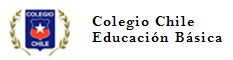 UNIT 1 “FOOD AND HEALTH”Name these meals correctly.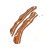 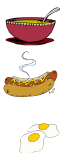 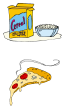 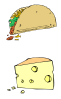 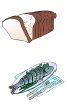 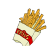 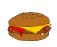 Find the words from exercise I in this word search. 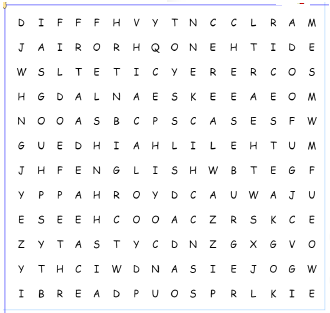 Fruits and vegetables vocabulary. 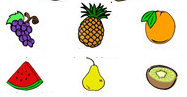 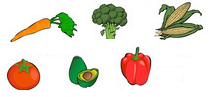 ____________________________________________________________________________________________________________________________________________________________________________________________________________________________________________________________________________________________________________Read the text and answer the questions. Tom goes to eat breakfastTom wants to eat breakfast. He goes to the restaurant. He is hungry. He orders a slice of pizza, a cup of tea and a carton of milk. The waiter asks tom if he wants something else. Tom says, he wants a piece of cheese and a bowl of soup. Tom eats all his food and pays the bill. He is full now. He goes to work. Where does Tom goes? ___________________________________________________What does he order? _____________________________________________________What does the waiter ask him?______________________________________________How does Tom feel after eating? ____________________________________________Where does Tom go after eating? ___________________________________________People often go to the supermarket.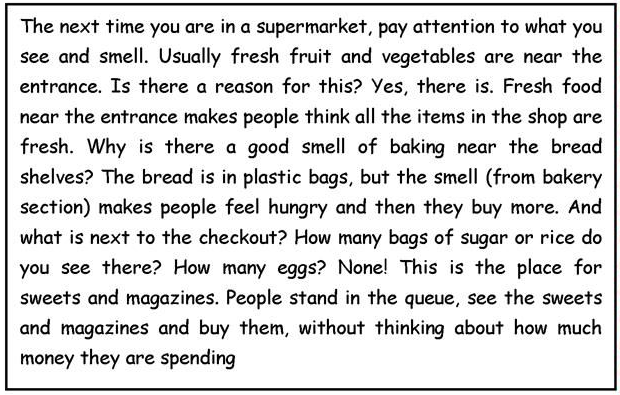 Where are usually vegetables and fresh fruits in a supermarket? _____________________________________________________________ Why? _____________________________________________________________Why is the smell from the bakery section? _____________________________________________________________What are there near the checkout? Now I suggest you click the links and visit the web page for more practicehttps://www.languageguide.org/english/vocabulary/vegetables/https://www.languageguide.org/english/vocabulary/food2/Name: Grade: Date: 